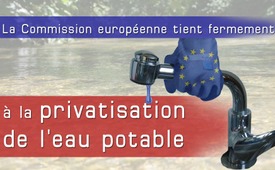 La Commission européenne tient fermement à la privatisation de l'eau potable.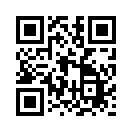 Les autres États membres de l'UE sont-ils menacés par un même destin que le Portugal et la Grèce, ou bien cette fois-ci la privatisation de l’eau peut-elle être à nouveau évitée grâce à l'initiative de citoyens de l’UE engagés?Nous sommes ici dans la magnifique vallée du Schwarzatal en Allemagne. De là coule une source qui alimente la ville de Vienne. Jusqu’à maintenant l’organisation de l’approvisionnement en eau est gérée par la ville ; mais peut-être plus pour très longtemps. 
Nous expliquons aujourd’hui dans notre émission ce que signifie la privatisation de l'eau pour le Portugal ou la Grèce, par exemple, et quelle est la situation juridique actuelle.
En 2013, la privatisation prévue de l’approvisionnement public en eau de toute l’UE a été empêchée avec succès par une initiative citoyenne européenne avec plus de 1,5 millions de signatures. Face aux protestations massives, la Commission européenne a finalement abandonné ce plan. Par rapport aux accusations d’avoir planifié une privatisation forcée de l’approvisionnement en eau, Michel Barnier commissaire européen, a déclaré à l’époque : « Cela n’a jamais été ni notre intention, ni la réalité. ». Cependant, au cours de la crise de la dette dans l’UE, les deux pays en crise, la Grèce et le Portugal, ont été contraints par la troïka de l’UE de privatiser leur approvisionnement public en eau. Suite à la privatisation, les prix de l’eau ont augmenté jusqu’à 400 % dans certains endroits. La population utilise parfois presque 20 % de ses revenus pour payer les factures d’eau. Les exemples du Portugal et de la Grèce montrent de manière dramatique à quel point la Commission européenne tient fermement à ses plans et sacrifie impitoyablement les besoins fondamentaux de la population. A ce sujet voyez aussi les sources très intéressantes de notre émission.
« Le prix de la liberté est la vigilance constante. » Thomas Jefferson, troisième président des Etats-Unisde gan./hag.Sources:http://zeit-zum-aufwachen.blogspot.de/2017/03/eu-zwingt-griechenland-sein-wasser-zu.html
http://www.watergate.tv/2017/07/09/enthuellt-eu-kommission-macht-wasser-heimlich-zum-spekulationsgut-der-konzerne/
http://lostineu.eu/eu-bricht-versprechen-bei-wasser-privatisierung-ii/Cela pourrait aussi vous intéresser:---Kla.TV – Des nouvelles alternatives... libres – indépendantes – non censurées...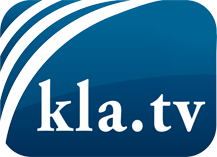 ce que les médias ne devraient pas dissimuler...peu entendu, du peuple pour le peuple...des informations régulières sur www.kla.tv/frÇa vaut la peine de rester avec nous! Vous pouvez vous abonner gratuitement à notre newsletter: www.kla.tv/abo-frAvis de sécurité:Les contre voix sont malheureusement de plus en plus censurées et réprimées. Tant que nous ne nous orientons pas en fonction des intérêts et des idéologies de la système presse, nous devons toujours nous attendre à ce que des prétextes soient recherchés pour bloquer ou supprimer Kla.TV.Alors mettez-vous dès aujourd’hui en réseau en dehors d’internet!
Cliquez ici: www.kla.tv/vernetzung&lang=frLicence:    Licence Creative Commons avec attribution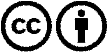 Il est permis de diffuser et d’utiliser notre matériel avec l’attribution! Toutefois, le matériel ne peut pas être utilisé hors contexte.
Cependant pour les institutions financées avec la redevance audio-visuelle, ceci n’est autorisé qu’avec notre accord. Des infractions peuvent entraîner des poursuites.